  ОБЪЯВЛЕНИЕ!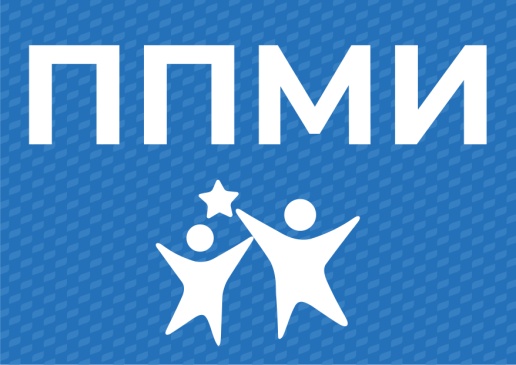 УВАЖАЕМЫЕ ЖИТЕЛИ села Нижнекаргино!	Приглашаем Вас на предварительное собрание, которое состоится 2 декабря 2022 года в 16:00ч. в сельском клубе с.Нижнекаргино, по выбору проекта для участия в 2023 году в Программе поддержки местных инициатив (т.е. по выбору объекта, который является острой  социально – экономической  проблемой  сельского  поселения).                               Повестка дня:      1. Выбор проекта для участия  в   конкурсном отборе по Программе поддержки  местных инициатив.      2.  Разное.	 В целях предупреждения распространения коронавирусной инфекции просим соблюдать все санитарно-эпидемиологические требования. Администрация СП  Асяновский сельсовет